Попълва се от Патентното ведомство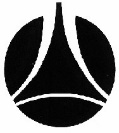 ПАТЕНТНО ВЕДОМСТВОНА РЕПУБЛИКА БЪЛГАРИЯПопълва се от Патентното ведомствоБул. "Д-р Г.М. Димитров" № 52, вх. БСофия 1040Тел.: +359 2 9701 321,  Факс: +359 2 87 35 258БНБ-ЦУ в лева IBAN BG90 BNBG 9661 3100 1709 01BIC BNBGBGSD Бул. "Д-р Г.М. Димитров" № 52, вх. БСофия 1040Тел.: +359 2 9701 321,  Факс: +359 2 87 35 258БНБ-ЦУ в лева IBAN BG90 BNBG 9661 3100 1709 01BIC BNBGBGSD ИСКАНЕ ЗАпрОМянА В името И/ИЛИ АДРЕСА НА ЗАЯВИТЕЛЯ НА ЗАЯВКА ЗА промишлен/и ДИЗАЙН/и (в съответствие с чл. 38, ал. 2 от ЗПД)ИСКАНЕ ЗАпрОМянА В името И/ИЛИ АДРЕСА НА ЗАЯВИТЕЛЯ НА ЗАЯВКА ЗА промишлен/и ДИЗАЙН/и (в съответствие с чл. 38, ал. 2 от ЗПД)1. ДАННИ  ЗА  заявката1. ДАННИ  ЗА  заявкатаНомер на заявката:                               Номер на заявката:                               Дата на заявяване:                                           Дата на заявяване:                                           2. ДАННИ  ЗА  ЗАЯВИТЕЛЯ:2. ДАННИ  ЗА  ЗАЯВИТЕЛЯ:А. Трите имена на физическото лице или наименование и вид на юридическото лице, и адрес:      ЕИК/БУЛСТАТ      А. Трите имена на физическото лице или наименование и вид на юридическото лице, и адрес:      ЕИК/БУЛСТАТ      Б. Трите имена на представляващия юридическото лице:Б. Трите имена на представляващия юридическото лице:3. НОВИ ДАННИ  ЗА ЗАЯВИТЕЛЯ:А. Трите имена на физическото лице или наименование и вид на юридическото лице, и адрес:      ЕИК/БУЛСТАТ:3. НОВИ ДАННИ  ЗА ЗАЯВИТЕЛЯ:А. Трите имена на физическото лице или наименование и вид на юридическото лице, и адрес:      ЕИК/БУЛСТАТ:Б. Трите имена на представляващия юридическото лице:      Б. Трите имена на представляващия юридическото лице:       В. Нов адрес на заявителя (само в случаите на промяна на адреса):Телефон:                                                           е – поща:       В. Нов адрес на заявителя (само в случаите на промяна на адреса):Телефон:                                                           е – поща:      4. Пълномощник Представител по индустриална собственост                                                            рег. №        Съдружие на представители по индустриална собственост                                   рег. №        Дружество на представители по индустриална собственост                                   рег. №       Адвокат   Съдружие на адвокати      Дружество на адвокати    Лице, предоставящо услуги еднократно или временно в РБ 4. Пълномощник Представител по индустриална собственост                                                            рег. №        Съдружие на представители по индустриална собственост                                   рег. №        Дружество на представители по индустриална собственост                                   рег. №       Адвокат   Съдружие на адвокати      Дружество на адвокати    Лице, предоставящо услуги еднократно или временно в РБ Име, презиме, фамилия на лицето или наименование на съдружието/дружеството     ЕИК/БУЛСТАТ (само за  съдружие/дружество):      Име, презиме, фамилия и длъжност на законния представител на съдружието/дружеството (само за  съдружие/дружество):      Адрес (град, улица, номер, пощ. код):       Държава:      (по постоянен адрес/седалище)Код на страната:      Телефон:      е - поща:      5.   Адрес за водене на кореспонденция в Република България (град, улица, номер, пощ. код): Телефон:         е - поща:            6. ПРИЛОЖЕНИЯ: - 	документ, удостоверяващ извършената промяна; - 	превод/ превод-извлечение на документа за промяна; - 	пълномощно; - 	документ за платени такси, съгласно Тарифата за таксите, които се събират от Патентното ведомство;Подпис:          (име, длъжност)                   Подписва се от  лицето, подало искането или от пълномощник, като под подписа се посочват трите имена  и длъжността,  когато искането е подадено от юридическо лице. Когато искането е подадено от едноличен търговец или юридическо лице то се подписва от лицето, което го представлява по закон.Лицето, подало искането, носи отговорност за достоверността на всички приложени документи и преводи.6. ПРИЛОЖЕНИЯ: - 	документ, удостоверяващ извършената промяна; - 	превод/ превод-извлечение на документа за промяна; - 	пълномощно; - 	документ за платени такси, съгласно Тарифата за таксите, които се събират от Патентното ведомство;Подпис:          (име, длъжност)                   Подписва се от  лицето, подало искането или от пълномощник, като под подписа се посочват трите имена  и длъжността,  когато искането е подадено от юридическо лице. Когато искането е подадено от едноличен търговец или юридическо лице то се подписва от лицето, което го представлява по закон.Лицето, подало искането, носи отговорност за достоверността на всички приложени документи и преводи.